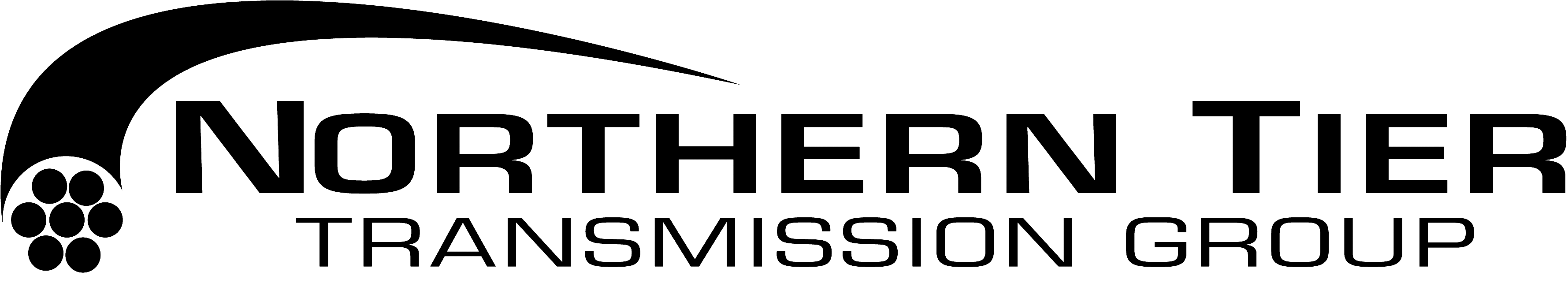 NTTG Public Stakeholder Meeting
September 23, 2014La Quinta Inn & Suites620 Nikles DriveBozeman, MT 59715 
NTTG will be providing a light lunch between 11:45am and 12:30pm.  To ensure we have an accurate head count for lunch, please fill out the information below and email this form to Amy Wachsnicht at Amy.Wachsnicht@ComprehensivePower.org by close of business Tuesday, September 16, 2014.   I plan to attend the NTTG Stakeholder meeting on September 23, 2014: Via Phone     In Person    Name:    Company Name:  Email Address:  